Группа МЭЗ – 19.1;  ФИЗИКА (21.03.2020г.):1.На последнем занятии по физике в аудитории (16.03.2020 г.) мы рассмотрели зависимость электрического сопротивления проводника от длины, площади поперечного сечения, рода материала и температуры проводника, а также правила последовательного и параллельного соединения проводников. Повторите эти вопросы по конспекту и по учебнику физики за 11 класс §2,3.2. Прошу завести тетрадь для самостоятельных работ (во время карантина) в которой от 21.03.2020 года дать ответы на вопросы на страницах 16 и 21 в учебнике по физике за 11 класс (вопросы переписывать не надо), например: 1. сила тока находится в прямо пропорциональной зависимости от напряжения в проводнике; 2. сопротивление проводника R – характеризует противодействие электрическому току в проводнике, обусловленное внутренним строением проводника и хаотическим движением его частиц;  да, является характеристикой проводника и зависит от рода материала проводника;3.3. Внимательно изучите на примере расчёт электрических цепей методом свёртывания электрической цепи:Расчет таких цепей проводят путем преобразования цепи до эквивалентного (общего) сопротивления. Определяют общий ток , а затем, используя закон Ома, рассчитывают токи в остальных резисторах. Дано:   Ом;  Ом;  Ом; Ом; Ом;  Uоб=100 В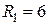 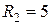 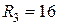 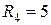 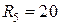                 Определить: , , , , .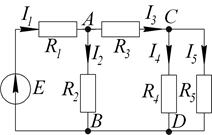 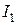 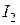 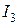 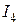 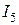  Решение: Резисторы и соединены параллельно, их эквивалентное сопротивление  Ом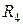 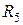 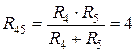 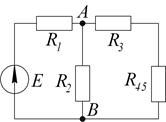 Резисторы и последовательны, находим их эквивалентное сопротивление  Ом.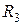 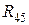 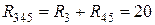 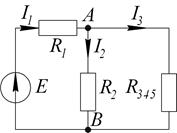 и параллельны, их общее сопротивление  Ом.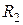 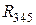 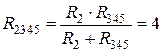 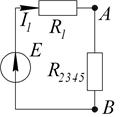 Определяем общий ток :  Iоб =      Rоб = R1 + R2345 = 6 + 4 = 10 (Ом)              Iоб =  = 10(А), так как R1 и R2345  соединены последовательно: Iоб=I1=I2345=10 АПо закону Ома рассчитаем напряжение U2345:  U2345 = I2345 R2345 = 10˙4 = 40(Ом)   переходим к предыдущей схеме:R2  и  R345   соединены параллельно, поэтому  U2345 = U2 = U345 = 40 Ом.Затем по закону Ома вычислим токи:  I2 =  =  = 8 (A);   I345 = =  = 2 (А)Так как R3 и R45 соединены последовательно, то сила тока:  I345 = I3 = I45 = 2 AВычислим напряжение U45 = I45˙R45 = 2˙4 = 8(В),  так как  R4 и R5 соединены параллельно, то  U45 = U4 = U5 = 8 В,  по закону Ома находим токи:I4 =  = 1,6 (А);          I5 =  =  = 0,4 (А).       Рассмотрим схему на рис. 21.1.- Пусть известны величины сопротивлений R1, R2, R3, R4, R5, R6, Uоб.- Необходимо определить токи в резисторах схемы.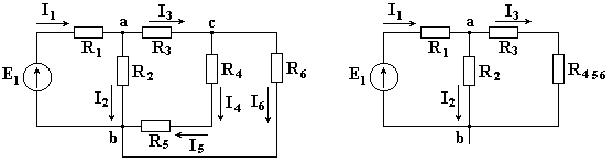                              Рис. 22.1                                                  Рис. 22.2Сопротивления R4 и R5 соединены последовательно, а сопротивление R6 - параллельно с ними, поэтому их эквивалентное сопротивление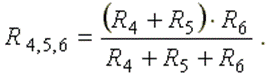 После проведенных преобразований схема принимает вид, показанный на рис. 21.2, а эквивалентное сопротивление всей цепи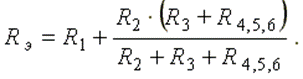 Ток I1 (Iоб) в неразветвленной части схемы определяется по формуле:Iоб = Выполненное задание предоставить для проверки на первом занятии по физике после карантина.Желаю удачи в работе!  Ольга Викторовна.